УКРАЇНА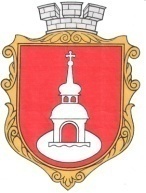 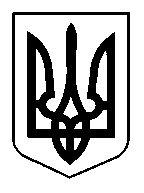 ПЕРЕЯСЛАВСЬКА  МІСЬКА РАДАVII CКЛИКАННЯ           Р І Ш Е Н Н Явід « 09 »  січня  2020 року	                                                                                 № 105-78/2-VII Про затвердження Положення про відділ культури і туризму Переяславської міської ради у новій редакції 	На виконання рішення міської ради від 14.11.2019 № 01-76-VІІ «Про заходи у зв’язку з перейменуванням міста Переяслав-Хмельницький Київської області», керуючись Постановою Верховної Ради України від 30.10.2019 № 251-ІХ «Про перейменування міста Переяслав-Хмельницький Київської області», відповідно розпорядження голови Київської обласної державної адміністрації № 173 від 25.03.2019 «Про затвердження положення про управління культури, національностей та релігій Київської обласної державної адміністрації у новій редакції», керуючись ст.25, пунктом 4 статті 54, пунктом 1 статті 59 Закону України «Про місцеве самоврядування в Україні»       ВИРІШИЛА:1.   Затвердити Положення про відділ культури і туризму Переяславської міської ради  у новій редакції, що додається.2.      Рішення Переяслав-Хмельницької міської ради від 28.05.2015 № 09-74-VІ «Про затвердження у новій редакції Положення про відділ культури і туризму Переяслав-Хмельницької міської ради» визнати таким, що втратило чинність.Начальнику відділу культури і туризму Переяславської міської ради Курченко А. М. вчинити всі передбачені чинним законодавством України дії, пов’язані з державною реєстрацією змін юридичної особи.Контроль за виконанням даного рішення покласти на постійну комісію з питань освіти, культури, роботи з молоддю, фізкультури та спорту, соціального захисту населення та охорони здоров’я.Відповідальність за виконання цього рішення покласти на заступника міського голови з питань виконавчих органів ради В. Губенко.Міський голова 								         Т. КОСТІНВ. ГУБЕНКО									  	 П. БОЧАРІНА. КУРЧЕНКО										  Н. МЕДВЕДЕНКОЗатвердженорішенням Переяславської міської радивід « 09 » січня 2020 р. № 105-78/2-VIIПОЛОЖЕННЯПРО ВІДДІЛ КУЛЬТУРИ І ТУРИЗМУПЕРЕЯСЛАВСЬКОЇ МІСЬКОЇ РАДИКод ЄДРПОУ 02221343(нова редакція)м. Переяслав2020 рікІ. ЗАГАЛЬНІ ПОЛОЖЕННЯ1.1. Відділ культури і туризму Переяславської міської ради (далі – Відділ) є виконавчим органом Переяславської міської ради, утворюється Переяславською міською радою згідно структури, затвердженої в установленому порядку.1.2. Відділ підзвітний і підконтрольний Переяславській міській раді, підпорядкований виконавчому комітету Переяславської міської ради та міському голові, а з питань здійснення делегованих йому повноважень органів виконавчої влади, у галузі – управлінню культури, національностей та релігій Київської обласної державної адміністрації, Міністерству культури, молоді і спорту України в порядку, установленому законом.1.3. У своїй діяльності Відділ керується Конституцією України, законами України, актами Президента України, Постановами Кабінету Міністрів України, наказами Міністерства культури України, іншими нормативними документами органів державної влади і місцевого самоврядування, рішеннями Переяслав-Хмельницької міської ради та виконавчого комітету, розпорядженнями міського голови, прийнятими в межах їх повноважень, а також Положенням про відділ культури і туризму Переяславської міської ради (далі – Положення). 1.4. Відділ забезпечує виконання власних і делегованих повноважень, в межах компетенцій визначених ст. 32 Закону України «Про місцеве самоврядування в Україні».1.5. Відділ у межах своєї компетенції забезпечує реалізацію державної політики у сфері культури та мистецтв, клубної справи, охорони культурної спадщини, мистецької освіти, державної мовної політики, туризму, релігії, міжнаціональних відносин, захисту прав національних меншин та прав громадян на свободу світогляду і віросповідання на території міста Переяслава. 1.6. Терміни, що використовуються в цьому Положенні, вживаються у значеннях, наведених у Законах України «Про культуру», «Про кінематографію», «Про театри і театральну справу», «Про охорону культурної спадщини», «Про охорону археологічної спадщини», «Про місцеве самоврядування в Україні», «Про свободу совісті та релігійні організації», «Про національні меншини в Україні», «Про державну реєстрацію юридичних осіб, фізичних осіб-підприємців та громадських формувань», «Про туризм», інших нормативно-правових актах.1.7. Функціонування відділу здійснюється за рахунок коштів міського бюджету та спеціальних коштів, отриманих від надання платних послуг. Джерелом фінансування можуть бути благодійні, добровільні внески фізичних і юридичних осіб, у тому числі іноземних, та інші кошти не заборонені законодавством. Відділ є неприбутковою бюджетною організацією.1.8. Відділ є юридичною особою, має самостійний баланс, розрахункові та бюджетні рахунки в установах Держказначейства, печатку і штамп із зображенням Державного Герба України і своїм найменуванням, власні бланки веде діловодство відповідно до Інструкції з діловодства у виконавчих органах Переяславської міської ради.Юридична адреса: вул. Б. Хмельницького, 26, м. Переяслав, Київська область, 08400, тел. (04567) 5-53-23; 5-36-08.ІІ. ЗАВДАННЯ ТА ФУНКЦІЇ ВІДДІЛУ2.1. Відповідно до покладених на Відділ повноважень основними завданнями є:2.1.1. Організація виконання Законів України, актів і указів Президента України, Постанов Кабінету Міністрів України, наказів Міністерства культури, молоді і спорту України, розпоряджень та доручень голови Київської обласної державної адміністрації, голови Переяславської міської ради, рішень Київської обласної ради, Переяславської міської ради та виконавчого комітету Переяславської міської ради, здійснення контролю за їх реалізацією в межах своїх завдань і повноважень, визначених актами законодавства та цим Положенням.2.1.2. Реалізація державної політики у сфері культури та мистецтв, національностей та релігій, туризму, охорони культурної спадщини, позашкільної мистецької освіти, музейної справи, культурно-мистецької діяльності, а також державної мовної політики;2.1.3. Забезпечення:- функціонування української мови в усіх сферах суспільного життя;- контролю за дотриманням законодавства України з питань культури, мистецтв, охорони культурної спадщини, позашкільної мистецької освіти, державної мовної політики, туризму, міжнаціональних відносин та захисту прав національних меншин, свободи совісті, світогляду, віросповідання у межах своєї компетенції;захисту прав творчих працівників та їх спілок, соціальному захисту працівників галузі культури;захисту прав національних меншин та права громадян на свободу світогляду і віросповідання;ефективного і цільового використання відповідних бюджетних коштів;здійснення заходів щодо запобігання і протидії корупції;доступу до публічної інформації, розпорядником якої є Відділ;у межах своїх повноважень виконання завдань мобілізаційної підготовки, цивільного захисту населення, дотримання вимог законодавства з охорони праці, пожежної безпеки;захисту персональних даних; участі у реалізації міських, обласних, державних проєктів та програм у сфері культури та мистецтв, клубної справи, позашкільної мистецької освіти, туризму, охорони культурної спадщини, державної мовної політики, міжнаціональних відносин та захисту прав національних меншин України;розроблення та виконання міських комплексних і цільових програм з охорони культурної спадщини, з питань розвитку культури міста, розвитку туризму;надання пропозицій управлінню культури, національностей та релігій Київської обласної державної адміністрації про включення об’єктів культурної спадщини, що знаходяться на території міста, до Державного реєстру нерухомих пам’яток України;охорони пам’яток історії та культури, що знаходяться на території міста, захисту об’єктів культурної спадщини від загрози знищення, руйнування або пошкодження;виготовлення, встановлення та утримання охоронних дощок, охоронних знаків, інших інформаційних написів, позначок на пам’ятках культурної спадщини або в межах їх територій в установленому законодавством порядку;участі в організації та проведенні виставок, виставок-ярмарків народних промислів, методичних і науково-практичних семінарів, конференцій різного рівня, нарад, фестивалів, конкурсів, оглядів аматорського мистецтва, художньої творчості, тощо, що належать до компетенції Відділу;залучення громадян до раціонального використання вільного часу, проведення змістовного дозвілля, ознайомлення з історико-культурною спадщиною, природним середовищем та забезпечення прав громадян на відпочинок;у межах наданих повноважень доступності початкової мистецької освіти;реалізації прав громадян на свободу художньої творчості, вільного розвитку культурно-мистецьких процесів, доступності всіх видів культурних послуг та культурної діяльності для кожного громадянина в межах повноважень Відділу;збереження існуючої мережі закладів культури;раціонального використання та збереження туристичних ресурсів, природного та історико-культурного середовища;доступності усіх видів культурних послуг і культурної діяльності для кожного громадянина України;доступу населення до надбань культури, писемності, традицій і звичаїв корінних народів та національних меншин.2.1.4. Сприяння:загальнонаціональній культурній консолідації суспільства, формуванню цілісного культурно-інформаційного простору, захисту та просуванню високоякісного різноманітного національного культурного продукту;відродженню та розвитку традицій і культури української нації, етнічної, культурної і мовної самобутності національних меншин;збереженню культурної спадщини;гармонізації міжконфесійних та міжнаціональних відносин;налагодженню взаєморозуміння і терпимості між релігійними організаціями різних віросповідань, вирішенню спірних міжцерковних питань у межах компетенції, проведенню богослужінь, релігійних обрядів, церемоній та процесій, а також паломництву віруючих;підготовці, перепідготовці та підвищенню кваліфікації працівників закладів культури, підпорядкованих Відділу;вирішенню питань про надання неповнолітнім, студентам, пенсіонерам та інвалідам права на безкоштовне та пільгове користування закладами культури, підпорядкованими Відділу;вирішенню питань щодо звільнення від сплати за навчання у школах мистецтв дітей вразливих категорій відповідно до Закону України «Про позашкільну освіту»;зміцненню матеріально-технічної бази підпорядкованих Відділу закладів культури;формуванню репертуару театрів, кіно- і відео установок, концертних організацій і мистецьких колективів, організації виставок, розповсюдженню кращих зразків національного кіномистецтва, відродженню та розвитку народних художніх промислів;формуванню естетичних смаків населення;діяльності творчих спілок, національно-культурних товариств, об’єднань, громадських організацій, у тому числі і національних меншин, що функціонують у сфері культури та мистецтв на території міста згідно чинного законодавства, підтримка розвитку національно-культурних традицій;комплектуванню картинних галерей, організацій виставок;ремонту та реставрації культових будівель;збереженню та розвитку етнічної, культурної, релігійної самобутності корінних народів і національних меншин, задоволенню їх національно-культурних потреб, а також потреб у літературі, мистецтві, освіті, засобах масової інформації;проведенню благодійних акцій, інших заходів, спрямованих на розвиток самобутності українців та національних меншин;створенню рекреаційної зони на території міста з відповідним оснащенням і сервісом, насамперед, для короткотривалого відпочинку населення великих міст;участі релігійних організацій (на їх прохання) у нарадах, круглих столах, конференціях різного рівня.Створення умов для:розвитку соціальної інфраструктури у сфері культури та мистецтв, клубної справи, мистецької освіти, охорони культурної спадщини, державної мовної політики, туризму, підвищення рівня матеріально-технічного забезпечення такої інфраструктури;розвитку усіх видів професійного та аматорського музичного, театрального, хореографічного, образотворчого, декоративно-ужиткового мистецтва, фотомистецтва, народної художньої творчості, а також для організації культурного дозвілля населення;розвитку національно-культурних об’єднань та інших громадських організацій національних меншин, національно-культурних традицій;захисту прав споживачів національного культурного продукту;фіксації зразків національної нематеріальної культурної спадщини;для розвитку внутрішнього та іноземного туризму, туристичної і курортно-рекреаційної індустрії, розширення сфери екскурсійної діяльності, а також для залучення інвестицій у будівництво нових та реконструкцію діючих об’єктів туристичної інфраструктури.Вжиття в межах своєї компетенції заходів щодо:запобігання проявам розпалювання міжетнічної, расової та релігійної ворожнечі у регіоні;запобігання виникненню міжетнічних та міжконфесійних конфліктів;внесення об’єктів культурної спадщини до Переліку щойно виявлених об’єктів культурної спадщини.Здійснення контролю за: дотриманням закладами культури, підпорядкованими Відділу, чинних законів, положень, правил, наказів та інструкцій, що регламентують роботу зазначених закладів;використанням приміщень закладів культури за призначенням;дотриманням законодавства щодо прав національних меншин, свободи світогляду і віросповідання та про релігійні організації;виконанням Закону України «Про охорону культурної спадщини», інших нормативно-правових актів про охорону культурної спадщини;дотриманням підприємствами, установами та організаціями правил, норм, стандартів у межах визначених повноважень.Функції Відділу:Здійснення оперативного управління закладами, які підпорядковані Відділу, організація та координація їх діяльності, контролю за дотриманням ними фінансової дисципліни, в межах своєї компетенції інспектування підвідомчих закладів.Доведення в установленому порядку до розпорядників бюджетних коштів нижчого рівня (одержувачів бюджетних коштів) відомості про обсяги асигнувань, забезпечення бюджетними асигнуваннями, забезпечує ведення бухгалтерського обліку через централізовану бухгалтерію відповідно до правил, встановленим Державною казначейською службою України.Погодження в установленому порядку питання оренди приміщень підприємств, установ та закладів культури, що належать до комунальної власності територіальної громади м. Переяслава.Проведення фінансування закладів культури, підпорядкованих Відділу, через централізовану бухгалтерію.Моніторинг стану та тенденцій соціально-економічного і культурного розвитку у сфері культури, мистецтва, охорони культурної спадщини, туризму, міжнаціональних відносин на території міста Переяслава.Вивчення та аналіз на території міста Переяслава тенденцій етнонаціонального та етнокультурного розвитку регіону.Вивчення на території міста Переяслава релігійної ситуації та процесів, що відбуваються у релігійному середовищі, підготовка і подання відповідних інформаційних матеріалів на розгляд міському голові та управлінню культури, національностей та релігій Київської обласної державної адміністрації.Ведення обліку релігійних організацій, що діють на території міста Переяслава, та культових будівель і приміщень, пристосованих під молитовні, що належать релігійним організаціям та/або використовуються ними.Ведення обліку об’єктів історико-культурної спадщини, що знаходяться на території міста Переяслава. Розгляд в установленому законодавством порядку звернень, інформаційних запитів громадян, підприємств та установ, організацій, у тому числі й об’єднань громадян, депутатських звернень та запитів з питань, що належать до компетенції Відділу. Постійне інформування населення про стан здійснення визначених законом повноважень Відділу, проведення роз’яснювальної роботи з питань, що належать до компетенції Відділу.Формування та подання у встановленому порядку управлінню культури, національностей та релігій Київської обласної державної адміністрації пропозицій щодо:надання/підтвердження творчим колективам звання «народний» аматорський, «зразковий» аматорський;відзначення працівників підприємств, установ та організацій у сфері культури та мистецтва, охорони культурної спадщини, туризму відомчими відзнаками, застосування інших форм заохочень;занесення об’єктів культурної спадщини до Державного реєстру нерухомих пам’яток України та внесення змін до нього.Подання управлінню культури, національностей та релігій Київської обласної державної адміністрації інформації про пошкодження, руйнування, загрозу або можливу загрозу пошкодження пам’яток культурної спадщини.Підготовка та подання статистичної звітності про стан та розвиток галузі культури міста, туризму, охорони культурної спадщини, міжнаціональних відносин, релігії та захисту прав національних меншин.Організація та проведення різного рівня: фестивалів, конкурсів, оглядів професійного та аматорського мистецтва, художньої творчості, виставок народних художніх промислів, фотовиставок, виставок-ярмарок, методичних та науково-практичних семінарів, конференцій та інших заходів (конференції, форуми, круглі столи, тощо) у сфері культури, туризму, охорони культурної спадщини, а також міжетнічних та міжконфесійних стосунків та мовної політики.Координація гастрольно-концертної, виставкової, фестивальної, конкурсної діяльності, що проходить на території міста.Пошук, використання й поширення нових організаційно-творчих підходів у діяльності закладів культури, впровадження нових моделей організації культурної і туристичної діяльності. Погодження програм та проєктів містобудівних, архітектурних і ландшафтних перетворень, будівельних, меліоративних, шляхових, земляних робіт, виконання яких може позначитися на стані пам’яток культурної спадщини місцевого значення, їх територій, зон охорони, та виконання інших повноважень у сфері охорони культурної спадщини, делегованих Відділу управлінням культури, національностей та релігій Київської обласної державної адміністрації відповідно до закону.Погодження розміщення реклами на пам’ятках культурної спадщини місцевого значення, в межах зон їх охорони.Погодження відчуження або передачі пам’яток культурної спадщини місцевого значення їх власниками чи уповноваженими ними органами іншим особам у володіння, користування або управління.Укладання охоронних договорів на пам’ятки культурної спадщини.Застосування фінансових санкцій за порушення вимог Закону України «Про охорону культурної спадщини» у межах наданих повноважень Відділу. Здійснення, в межах повноважень, договірної роботи по укладанню договорів, угод, контрактів з установами, підприємствами, громадськими організаціями, фізичними особами щодо співпраці в напрямку розвитку культури, туризму, наданню платних послуг, передбачених чинним законодавством.Зміцнення міжнародних, міжрегіональних, міжміських культурних зв’язків, підтримка дружніх культурних зав’язків з відповідними структурами міст-побратимів, міст-сусідів у межах своїх повноважень.Роз’яснення через засоби масової інформації змісту державної політики у сфері культури і мистецтва, туризму, охорони культурної спадщини, а також міжетнічних та міжконфесійних стосунків та мовної політики.Проведення інформаційної, рекламної, сувенірної та видавничої діяльності у галузі культури і туризму. Надання, у межах своїх повноважень, інформаційно-методичної та консультативної допомоги закладам, установам, підприємствам і організаціям культурно-мистецької та туристичної сфери міста.Контроль за наданням платних послуг населенню в закладах культури.Вжиття заходів, спрямованих на розвиток творчої ініціативи трудових колективів, сприяння соціальному захисту працівників культури.Розробка проєктів рішень щодо затвердження мережі шкіл мистецтв, базової мережі закладів культури, підпорядкованих відділу, їх реорганізації та ліквідації.Забезпечення контролю за дотриманням правил охорони праці, техніки безпеки, протипожежної безпеки в підвідомчих закладах культури.Подання міському голові пропозицій щодо відзначення працівників галузі культури міста і працівників Відділу державними нагородами, присвоєння почесних звань, застосування, в межах своєї компетенції, інших форм морального і матеріального заохочення за досягнення у творчій, педагогічній, культурно-освітній, туристичній діяльності.Аналіз матеріалів, які надходять від правоохоронних, судових органів та органів прокуратури, інших державних органів та установ, сприяння своєчасному вжиттю заходів за результатами їх розгляду за дорученням керівництва.Участь у: підготовці пропозицій до проєктів програм соціально-економічного та культурного розвитку міста Переяслава;погодженні проєктів нормативно-правових актів, розроблених іншими структурними підрозділами Переяславської міської ради та виконавчого комітету;розробленні проєктів розпоряджень міського голови, проєктів нормативно-правових актів, головними розробниками яких є інші структурні підрозділи Переяславської міської ради та виконавчого комітету;підготовці звітів міського голови для їх розгляду на сесіях Переяславської міської ради;вирішенні відповідно до законодавства колективних трудових спорів (конфліктів).Внесення пропозицій до проєкту міського бюджету щодо обсягів фінансування галузі культури і туризму міста, підпорядкованих закладів культури.Розробка проєктів розпоряджень міського голови, у визначених законом випадках – проєктів нормативно-правових актів з питань реалізації повноважень у галузі культури, туризму та релігії.Підготовка самостійно або спільно з іншими структурними підрозділами Переяславської міської ради та виконавчого комітету інформаційних та аналітичних матеріалів для подання міському голові.Підготовка (участь у підготовці) проєктів угод, договорів, меморандумів, протоколів зустрічей делегацій і робочих груп у межах своїх повноважень.Організація роботи з укомплектування, зберігання, обліку та використання архівних документів.Здійснення повноважень, делегованих міським головою, його заступниками у межах своїх повноважень.Пропагування серед населення ефективного використання вільного часу, проведення змістовного дозвілля, ознайомлення з історико-культурною спадщиною міста.Проведення роботи, спрямованої на виявлення і розвиток обдарованих дітей, молоді, залучення їх до культурно-мистецького життя міста.Зміцнення матеріально-технічної бази підвідомчих закладів.Скликання в установленому порядку нарад, семінарів, колегіальних зібрань, засідання робочих груп з питань, що належать до компетенції відділу. Створення рівних умов для суб’єктів, що провадять та/або 
забезпечують провадження туристичної діяльності.Координація діяльності підприємств, установ та організацій, фізичних осіб щодо розміщення, харчування, транспортного, торгівельного, медичного, спортивного, культурного обслуговування туристів та екскурсантів.Проведення роз’яснювальної роботи щодо запобігання, виявлення та протидії корупції, забезпечення контролю за здійсненням заходів щодо запобігання корупції у відділі, підпорядкованих закладах.Здійснення відповідно до законодавства інших функції, що випливають з покладених на Відділ завдань.ІІІ. ПРАВА ВІДДІЛУВідділ має право:Скликати в установлено порядку наради, ініціювати утворення та створювати робочі групи, мистецькі ради з питань, що належать до компетенції Відділу.Одержувати в установленому порядку від інших виконавчих органів місцевого самоврядування, підприємств, установ та організацій, об’єднань громадян усіх форм власності (за погодженням з їх керівниками) документи, інформацію та інші матеріали, необхідні для виконання покладених на Відділ завдань.Залучати до організації та проведення різного рівня культурно-мистецьких заходів, туристичних заходів інших спеціалістів, фахівців інших виконавчих органів місцевого самоврядування, установ, підприємств та організацій, об’єднань громадян (за погодженням з їхніми керівниками), окремих виконавців, творчі колективи закладів, представників громадських організацій культурно-мистецької та туристичної сфери, творчих спілок (за згодою).Залучати спеціалістів інших виконавчих органів Переяславської міської ради, виконавчих органів державної влади, підприємств, установ, організацій та об’єднань громадян для розгляду питань, що належать до компетенції Відділу.У межах повноважень ініціювати створення та брати участь у роботі консультативних, дорадчих та інших допоміжних органів, утворених міським головою.Вносити в установленому порядку пропозиції щодо удосконалення роботи Переяславської міської ради у галузі культури, туризму, з питань державно-конфесійних та міжнаціональних відносин.Контролювати дотримання чинного законодавства в закладах культури, правил внутрішнього трудового розпорядку, проводити інспектування їх основної та фінансово-господарської діяльності, вживати відповідні адміністративні заходи за наслідками перевірки, інформувати про результати міського голову.У межах своїх повноважень брати участь у нарадах, конференціях, засіданнях підпорядкованих закладів за погодженням з керівником закладу.Укладати договори, угоди з юридичними та фізичними особами.Набувати та відчужувати майно за згодою Переяславської міської ради.IV. СТРУКТУРА, КЕРІВНИЦТВО ТА ОРГАНІЗАЦІЯ РОБОТИ ВІДДІЛУДіяльність відділу здійснюється на підставі даного Положення.Структура  Відділу затверджується Переяславською міською радою, штатний розпис – міським головою.Відділ очолює начальник. Начальник Відділу, головні спеціалісти Відділу призначаються на посади розпорядженням міського голови за рекомендацією конкурсної комісії Переяславської міської ради чи за іншою процедурою, передбаченою законодавством України, та звільняються з посади відповідно до чинного законодавства.У випадку відсутності начальника Відділу його обов’язки виконує один із головних спеціалістів відповідно розподілу обов’язків. Начальник Відділу:здійснює керівництво Відділом, несе персональну відповідальність за організацію та результати його діяльності, сприяє створенню належних умов праці у Відділі;здійснює керівництво централізованою бухгалтерією та координує роботу закладів культури, підпорядкованих Відділу;подає Положення про Відділ на затвердження Переяславській міській раді;затверджує посадові інструкції працівників Відділу та розподіляє обов’язки між ними;планує роботу Відділу, вносить пропозиції щодо формування планів роботи Переяславської міської ради;вживає заходів щодо удосконалення організації та підвищення ефективності роботи Відділу;звітує перед міським головою та Переяславською міською радою про виконання покладених на Відділу завдань та затверджених планів роботи;розробляє проєкти нормативно-правових актів Переяславської міської ради та виконавчого комітету;вносить пропозиції щодо розгляду на засіданнях виконавчого комітету, міської ради питань, що належать до компетенції Відділу у галузі культури, з питань державно-конфесійних та міжнаціональних відносин, туризму, розробляє проєкти відповідних рішень;може брати участь у засіданнях органів місцевого самоврядування;представляє інтереси Відділу у взаємовідносинах з іншими структурними підрозділами Переяславської міської ради та виконавчого комітету, з управлінням культури, національностей та релігій Київської обласної державної адміністрації, підприємствами, установами та організаціями, судовими органами;видає у межах своїх повноважень накази, організовує контроль за їх виконанням;подає на затвердження міському голові або профільним заступникам проєкти кошторису та штатного розпису Відділу в межах визначеної граничної чисельності та фонду оплати праці його працівників;розпоряджається коштами у межах затвердженого кошторису Відділу, здійснює контроль за використанням фінансових і матеріальних ресурсів;організовує роботу з підвищення рівня професійної компетентності державних службовців Відділу;за рекомендацією конкурсної комісії підписує контракти з керівниками підпорядкованих закладів культури, приймає на роботу та звільняє з роботи у порядку, передбаченому законодавством про працю та інших законодавчих актів, керівників та працівників підпорядкованих закладів з погодженням міського голови, вирішує питання про їх заохочення та притягнення до дисциплінарної відповідальності;проводить особистий прийом громадян з питань, що належать до повноважень Відділу;забезпечує дотримання працівниками Відділу правил внутрішнього трудового розпорядку та виконавської дисципліни, правил охорони праці, пожежної безпеки та цивільного захисту, технологічних та екологічних умов;затверджує кошториси витрат та штатні розписи централізованої бухгалтерії та підпорядкованих закладів у межах граничної чисельності та фонду оплати праці;затверджує положення про структурні підрозділи, і посадові інструкції їх керівників;відкриває в установленому порядку рахунки в уставах банків або органах Державної казначейської служби;здійснює інші повноваження, визначені законом.Відділ утримується за рахунок коштів міського бюджету. Гранична чисельність, фонд оплати праці працівників Відділу, кошторис доходів і видатків визначає Переяславська міська рада у межах відповідних бюджетних призначень за пропозиціями керівника Відділу відповідно до чинного законодавства.Кошторис доходів і видатків на утримання відділу затверджується міським головою після погодження з фінансовим управлінням.Посадова інструкція начальника Відділу затверджується міським головою або профільним заступником, посадові інструкції головних спеціалістів Відділу затверджуються начальником Відділу.Положення про Відділ та внесення до нього змін затверджується Переяславською міською радою.Загальні засади діяльності, статус, умови оплати праці, матеріальне та соціально-побутове забезпечення працівників Відділу визначається законодавством України.У підпорядкуванні відділу перебувають заклади культури та структурні підрозділи, які фінансуються за рахунок коштів міського бюджету:Переяславська дитяча музична школа імені Павла Сениці;Переяславська дитяча художня школа;Переяславський Народний центр культури «Зустріч»;Переяславський клуб мікрорайону «Борисівка»;Переяславський клуб мікрорайону «Трубайлівка»;Централізована бухгалтерія. З метою розробки перспективних питань розвитку культури міста, поліпшення культурного обслуговування населення при Відділі можуть створюватись науково-методичні, художні та інші ради і комісії з включенням до їх складу відповідних спеціалістів, представників відповідних органів і організацій за погодженням з ними. Склад цих рад, комісій і положення про них затверджуються начальником відділу.Статути Переяславського Народного центру культури «Зустріч», Переяславської дитячої художньої школи, Переяславської дитячої музичної школи імені Павла Сениці та зміни до них затверджуються рішенням Переяславської міської ради.Положення про централізовану бухгалтерію, Переяславський клуб мікрорайону «Борисівка», Переяславський клуб мікрорайону «Трубайлівка» затверджуються начальником відділу.V.ВЗАЄМОВІДНОСИНИ З ІНШИМИ ПІДРОЗДІЛАМИВідділ в установленому законодавством порядку та у межах повноважень взаємодіє з іншими структурними підрозділами Переяславської міської ради, виконавчого комітету, а також підприємствами, установами та організаціями з метою створення умов для провадження послідовної та узгодженої діяльності щодо строків, періодичності одержання і передачі інформації, необхідної для належного виконання покладених на нього завдань та здійснення і реалізації запланованих заходів.VI.ВІДПОВІДАЛЬНІСТЬНачальник Відділу, головні спеціалісти Відділу можуть бути притягнуті до цивільної, адміністративної, кримінальної та інших видів відповідальності у випадках та у порядку, передбачених чинним законодавством України.Начальник Відділу, головні спеціалісти Відділу несуть відповідальність за: виконання покладених на Відділ завдань і здійснення ними своїх функціональних обов’язків, передбачених даним Положенням і посадовими інструкціями, в порядку визначеному чинним законодавством;виконання рішень Переяславської міської ради та виконавчого комітету, розпоряджень і доручень міського голови;цільове і ефективне використання бюджетних коштів.VІІ. ЗАКЛЮЧНА ЧАСТИНАРеорганізація або ліквідація Відділу здійснюється за рішенням Переяславської міської ради відповідно до вимог чинного законодавства України.Зміни і доповнення до цього Положення вносяться відповідно до процедури розгляду питань Переяславською міською радою.Секретар міської ради                                                                         П. БОЧАРІН 